Мониторинг объекта (ОН –Холохоренко А.М.): с. Анучино, 11.05. 2022Проведение работ по сохранению объекта культурного наследия «Памятник землякам, погибшим на фронтах ВОВ» с. Анучино, ул.Лазо,4аПроведение работ по сохранению объекта культурного наследия «Памятник землякам, погибшим на фронтах ВОВ» с. Анучино, ул. Лазо. Работы начаты с 10 мая 2022. На данный момент завозится оборудование и материалы. Объект обнесен сеткой.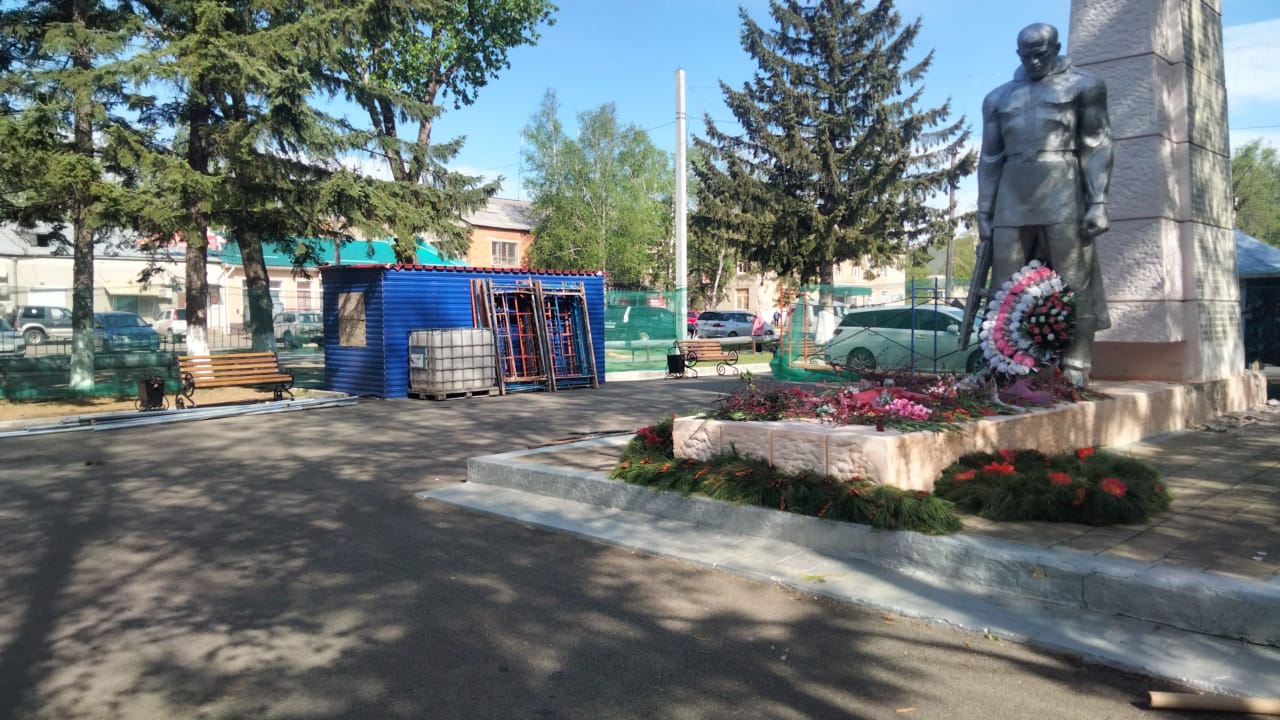 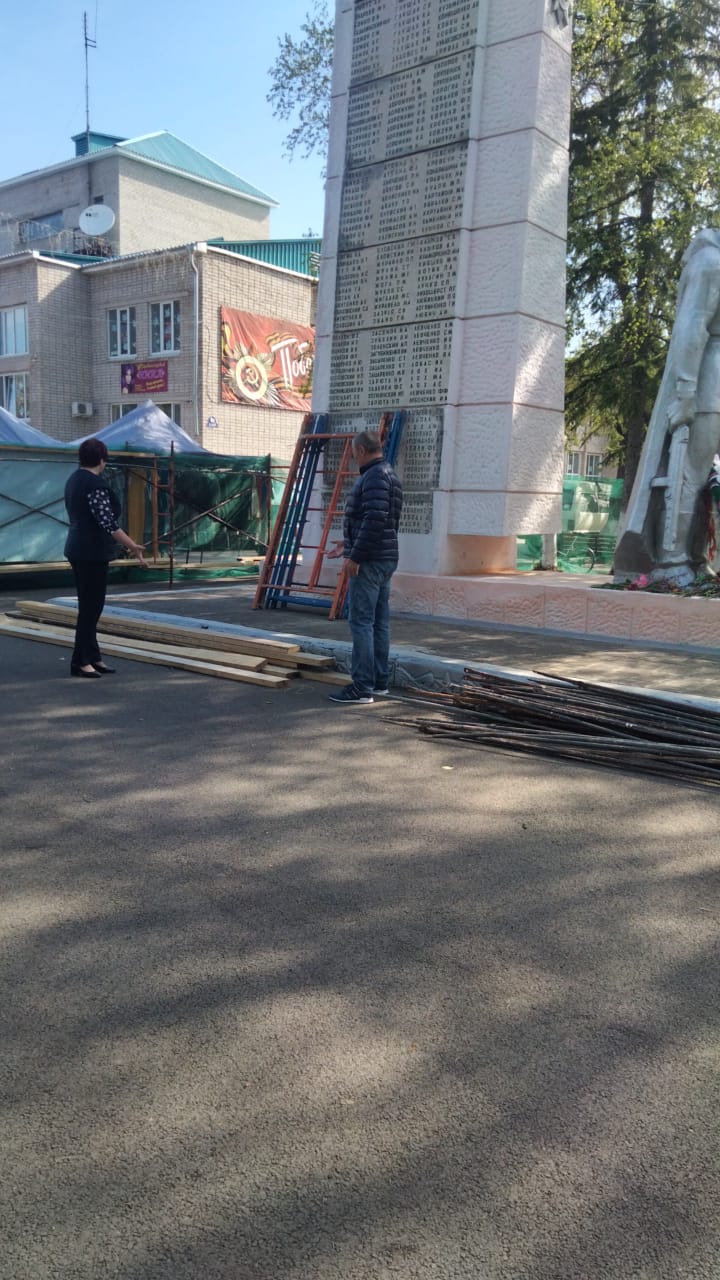 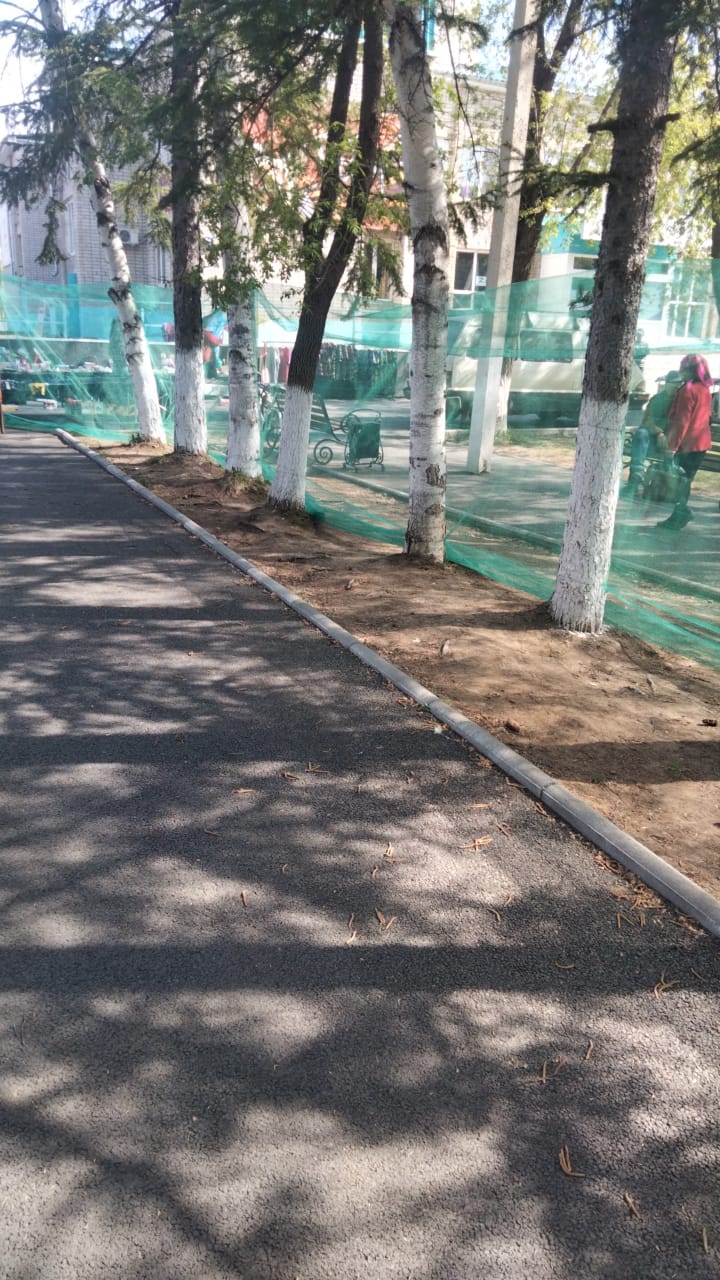 